Publicado en Barcelona el 17/05/2018 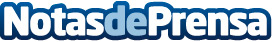 La Ley de Segunda Oportunidad puede llegar a más de 100.000 casos en España durante los próximos 5 añosLa intervención de la Juez Magistrada Veronica Notario ha sido muy aplaudida por los asistentes a las I jornadas sobra la ley de la segunda oportunidad con testimonios reales organizada por repara tu deudaDatos de contacto:david guerreroCamilacomunicación655956735Nota de prensa publicada en: https://www.notasdeprensa.es/la-ley-de-segunda-oportunidad-puede-llegar-a Categorias: Nacional Derecho Finanzas Cataluña http://www.notasdeprensa.es